   Podpis dospěláka:                                                                 Podpis Objevitele:22. týden29. 1. – 1. 2. 2024Co mám zvládnout tento týden?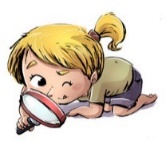 Jak se mi 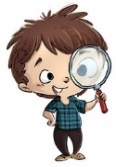 dařilo?Jak se mi dařilo?Jak se mi dařilo?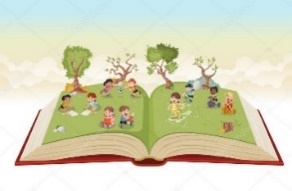 Hodnotím 2. čtvrtletí. Označím na vysvědčení (slovním hodnocení) ocenění a doporučení pro další pololetí.Doplním  a píši správně y, ý/i, í do slov.Recituji s hlasitým přednesem zpaměti básničku.MATEMATIKA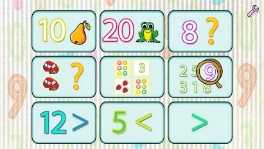 Počítám do 50 (porovnám čísla, sečtu je a odečtu).MATEMATIKAPřečtu znaménko krát. Řeším příklady na násobení.Popíšu krychli. Pokusím se krychli obléknout.PRVOUKA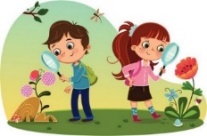 .Vysvětlím pojem charitativní pomoc, uvedu příklady.PRVOUKARozliším minulost, přítomnost a budoucnost. 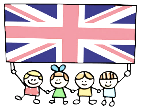 Reaguji slovně i svými aktivitami na anglické pokyny.Spojím obrázek se slovem.MÁ VÝZVA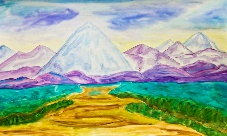 MÁ VÝZVADOMÁCÍ PŘÍPRAVA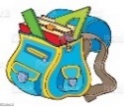 Každý den napíšu perem pečlivě, čitelně a správně dvě věty do Deníku. Do pondělí 5. 2. mohu donést hotové dobrovolné úkoly z ČJ a M.Nachystám si plavky na poslední hodinu plavání ve čtvrtek 1. 2.Každý den napíšu perem pečlivě, čitelně a správně dvě věty do Deníku. Do pondělí 5. 2. mohu donést hotové dobrovolné úkoly z ČJ a M.Nachystám si plavky na poslední hodinu plavání ve čtvrtek 1. 2.Každý den napíšu perem pečlivě, čitelně a správně dvě věty do Deníku. Do pondělí 5. 2. mohu donést hotové dobrovolné úkoly z ČJ a M.Nachystám si plavky na poslední hodinu plavání ve čtvrtek 1. 2.Každý den napíšu perem pečlivě, čitelně a správně dvě věty do Deníku. Do pondělí 5. 2. mohu donést hotové dobrovolné úkoly z ČJ a M.Nachystám si plavky na poslední hodinu plavání ve čtvrtek 1. 2.Milí rodiče a Objevitelé, v úterý 30. 1. se díky multikulturnímu programu  Bedýnky příběhů seznámíme s kulturou a jazykem Ukrajiny. Kdo nestihl zaplatit, nejpozději v úterý donese  90,- Kč. 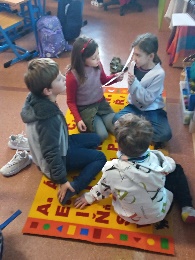 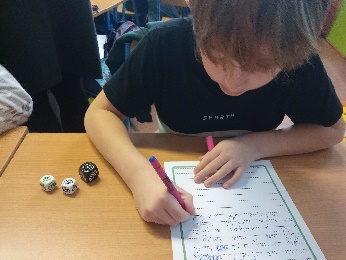 Ve středu 31. 1. si rozdáme pololetní vysvědčení, děti si donesou pevnější desky. Vysvědčení dětem zůstává, společně si ho doma přečtěte a popovídejte si o hodnocení. Ve čtvrtek nás čeká poslední hodina plavání, odcházíme během velké přestávky a vracíme se zpět 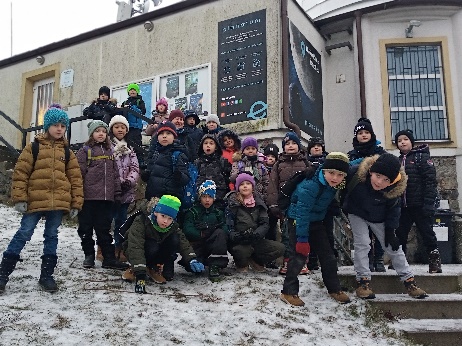 do školy. V pátek 2. 2. na Hromnice si děti užijí pololetní prázdniny. Co nás čeká:  * úterý 6. 2. proběhne třídní kolo poetického programu – společné recitování vybraných textů * čtvrtek 8. 2. Národní galerie – interaktivní program se skicákem v galerii – 100,- Kč * pátek 9. 2. program s Kristýnou  podporující zlepšení klimatu ve třídě – sociometrie Aby mohl program proběhnout, potřebujeme do pondělí 5. 2. vyplnit a podepsat souhlas. Děkujeme. Hromnice bez hromů a s radostí do února přeje Lucka a Alice.Milí rodiče a Objevitelé, v úterý 30. 1. se díky multikulturnímu programu  Bedýnky příběhů seznámíme s kulturou a jazykem Ukrajiny. Kdo nestihl zaplatit, nejpozději v úterý donese  90,- Kč. Ve středu 31. 1. si rozdáme pololetní vysvědčení, děti si donesou pevnější desky. Vysvědčení dětem zůstává, společně si ho doma přečtěte a popovídejte si o hodnocení. Ve čtvrtek nás čeká poslední hodina plavání, odcházíme během velké přestávky a vracíme se zpět do školy. V pátek 2. 2. na Hromnice si děti užijí pololetní prázdniny. Co nás čeká:  * úterý 6. 2. proběhne třídní kolo poetického programu – společné recitování vybraných textů * čtvrtek 8. 2. Národní galerie – interaktivní program se skicákem v galerii – 100,- Kč * pátek 9. 2. program s Kristýnou  podporující zlepšení klimatu ve třídě – sociometrie Aby mohl program proběhnout, potřebujeme do pondělí 5. 2. vyplnit a podepsat souhlas. Děkujeme. Hromnice bez hromů a s radostí do února přeje Lucka a Alice.Milí rodiče a Objevitelé, v úterý 30. 1. se díky multikulturnímu programu  Bedýnky příběhů seznámíme s kulturou a jazykem Ukrajiny. Kdo nestihl zaplatit, nejpozději v úterý donese  90,- Kč. Ve středu 31. 1. si rozdáme pololetní vysvědčení, děti si donesou pevnější desky. Vysvědčení dětem zůstává, společně si ho doma přečtěte a popovídejte si o hodnocení. Ve čtvrtek nás čeká poslední hodina plavání, odcházíme během velké přestávky a vracíme se zpět do školy. V pátek 2. 2. na Hromnice si děti užijí pololetní prázdniny. Co nás čeká:  * úterý 6. 2. proběhne třídní kolo poetického programu – společné recitování vybraných textů * čtvrtek 8. 2. Národní galerie – interaktivní program se skicákem v galerii – 100,- Kč * pátek 9. 2. program s Kristýnou  podporující zlepšení klimatu ve třídě – sociometrie Aby mohl program proběhnout, potřebujeme do pondělí 5. 2. vyplnit a podepsat souhlas. Děkujeme. Hromnice bez hromů a s radostí do února přeje Lucka a Alice.Milí rodiče a Objevitelé, v úterý 30. 1. se díky multikulturnímu programu  Bedýnky příběhů seznámíme s kulturou a jazykem Ukrajiny. Kdo nestihl zaplatit, nejpozději v úterý donese  90,- Kč. Ve středu 31. 1. si rozdáme pololetní vysvědčení, děti si donesou pevnější desky. Vysvědčení dětem zůstává, společně si ho doma přečtěte a popovídejte si o hodnocení. Ve čtvrtek nás čeká poslední hodina plavání, odcházíme během velké přestávky a vracíme se zpět do školy. V pátek 2. 2. na Hromnice si děti užijí pololetní prázdniny. Co nás čeká:  * úterý 6. 2. proběhne třídní kolo poetického programu – společné recitování vybraných textů * čtvrtek 8. 2. Národní galerie – interaktivní program se skicákem v galerii – 100,- Kč * pátek 9. 2. program s Kristýnou  podporující zlepšení klimatu ve třídě – sociometrie Aby mohl program proběhnout, potřebujeme do pondělí 5. 2. vyplnit a podepsat souhlas. Děkujeme. Hromnice bez hromů a s radostí do února přeje Lucka a Alice.Milí rodiče a Objevitelé, v úterý 30. 1. se díky multikulturnímu programu  Bedýnky příběhů seznámíme s kulturou a jazykem Ukrajiny. Kdo nestihl zaplatit, nejpozději v úterý donese  90,- Kč. Ve středu 31. 1. si rozdáme pololetní vysvědčení, děti si donesou pevnější desky. Vysvědčení dětem zůstává, společně si ho doma přečtěte a popovídejte si o hodnocení. Ve čtvrtek nás čeká poslední hodina plavání, odcházíme během velké přestávky a vracíme se zpět do školy. V pátek 2. 2. na Hromnice si děti užijí pololetní prázdniny. Co nás čeká:  * úterý 6. 2. proběhne třídní kolo poetického programu – společné recitování vybraných textů * čtvrtek 8. 2. Národní galerie – interaktivní program se skicákem v galerii – 100,- Kč * pátek 9. 2. program s Kristýnou  podporující zlepšení klimatu ve třídě – sociometrie Aby mohl program proběhnout, potřebujeme do pondělí 5. 2. vyplnit a podepsat souhlas. Děkujeme. Hromnice bez hromů a s radostí do února přeje Lucka a Alice.